GUIA DE EDUCACION FÍSICA - PSICOMOTRICIDAD¿QUE APRENDEREMOS? ¿QUE NECESITO SABER?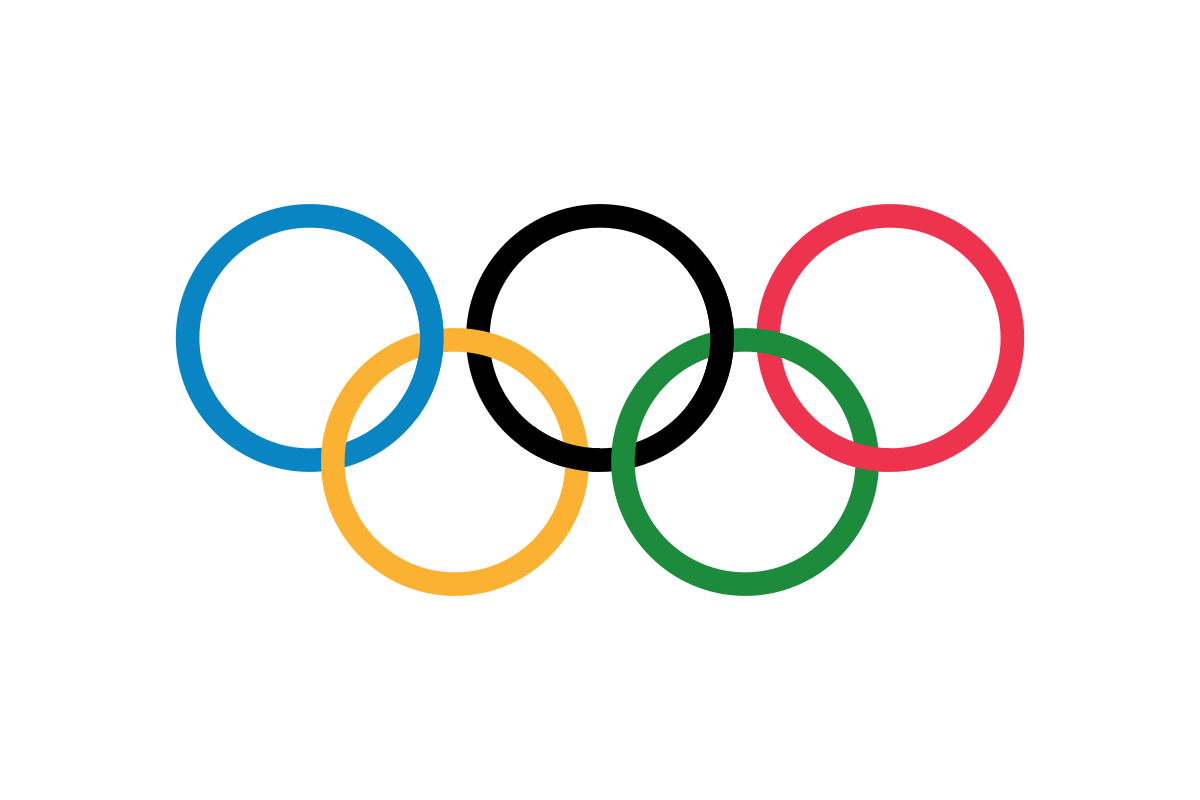 “Tienes que entrenar tu mente al igual que entrenas tu cuerpo.”Papitos, por favor conversen con sus hijos de todo lo que ustedes puedan saber sobre los Juegos Olímpicos.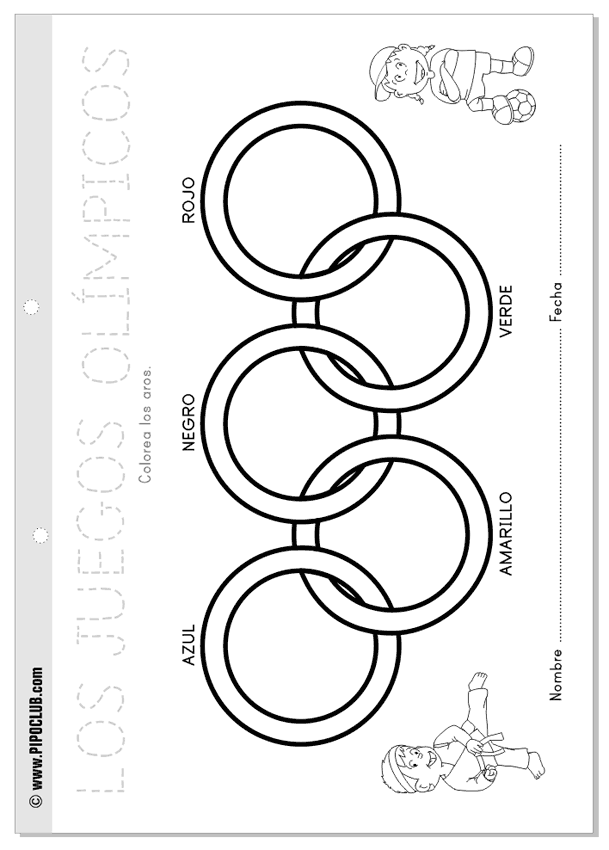 Luego, haremos actividades respecto a los JJ.OO siguiendo las instrucciones dadas. ACTIVIDAD 1: Colorea los aros del color que se indica.Actividad 2: Colorea las medallas del color correspondiente. (Oro, Plata y Bronce)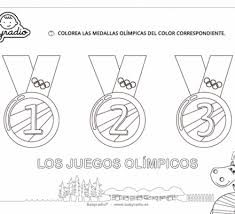 Actividad 3: Papitos, pídanle a sus hijos que dibujen lo que ellos sepan de los Juegos Olímpicos y que no esté en esta guía. 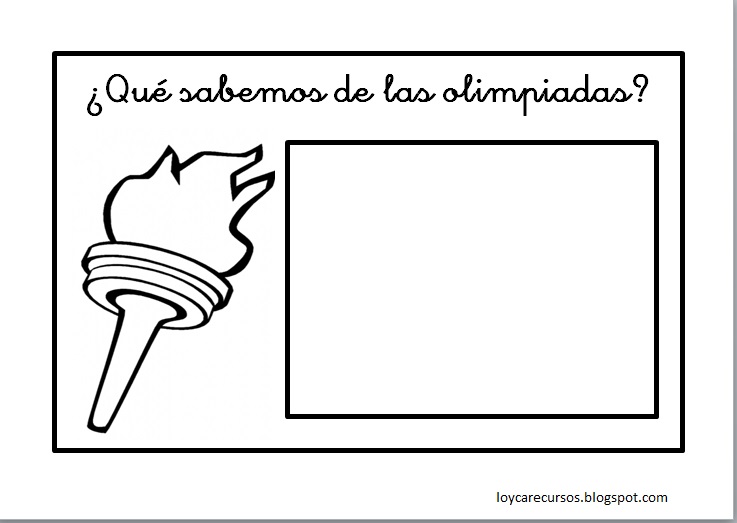 Actividad 4: encuentra el camino que debe recorrer el atleta para que pueda encender la antorcha.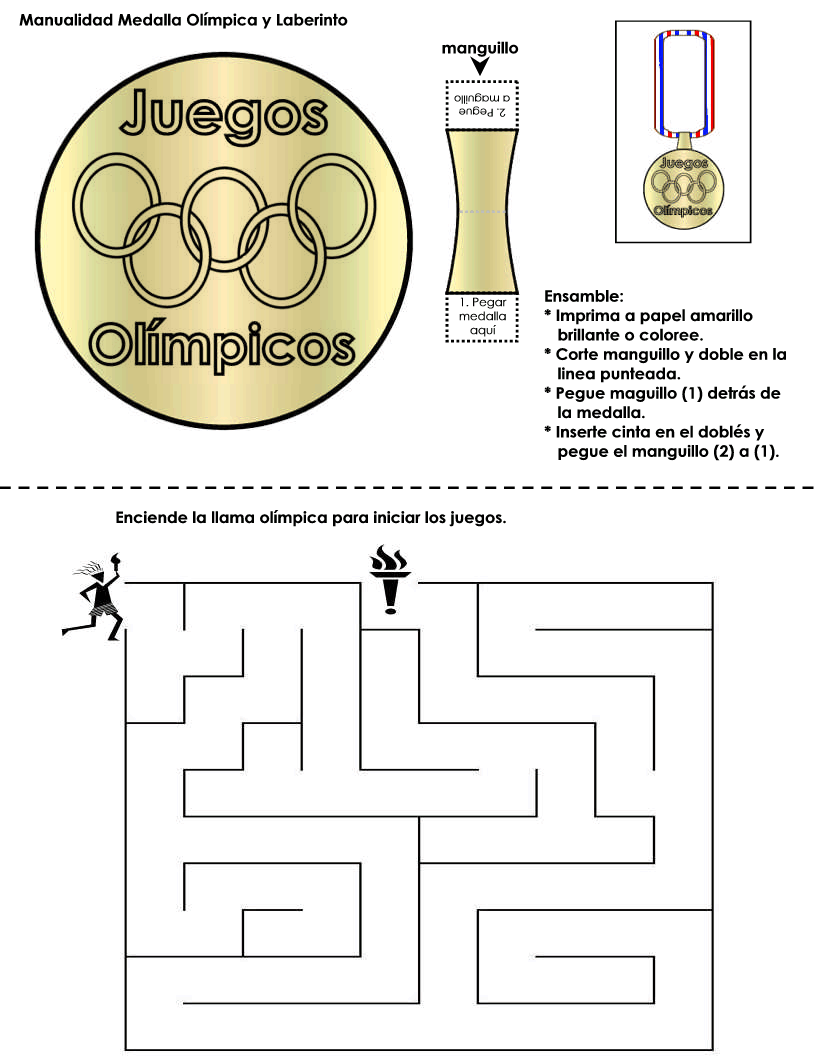 Nombre:Curso:Fecha:Semana 12Objetivo:Reconocer algunas habilidades locomotrices básicas y poder practicarlas en el hogar.Reconocer algunas habilidades locomotrices básicas y poder practicarlas en el hogar.Reconocer algunas habilidades locomotrices básicas y poder practicarlas en el hogar.Objetivo (s):    OAT 5: Comunicar el bienestar que le produce el movimiento, al ejercitar y recrear su cuerpo en forma habitual, con y sin implementos u obstáculos.Contenidos: Comentar qué tipos de movimientos, posturas o desplazamientos prefiere realizar.Objetivo de la semana: Con ayuda de sus padres los niños tienen que reconocer algunos deportes y colorear algunos ejemplos de estos.Habilidad: Reconocer deportes, para ir aprendiendo de ellos y buscar alguna afición o pasatiempo.